Interbay Golf Center Catering Packages (20 guest minimum)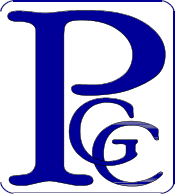 All catered events include private patio rental, tables, chairs, and linens. Water and iced tea will be provided at no additional charge.Please add $7.00pp for Mini Golf and $14.25pp ($16.00 Sat & Sun) for 9 Hole Course play to the          packages below.  Private rentals of either course include player fees.Breakfast ClubFresh Fruit, Bagels with Cream Cheese and Assorted Muffins. Coffee, Juice and Hot Tea included.$13.50 per personHole in OneFresh Fruit, Veggies with Hummus and Ranch Dip, Deli Meat and Cheeses with Crackers.$17.50 per personOut to LunchDeli Sandwich Bar – including Oven Roasted Turkey and Black Forest Ham, Cheddar and Swiss Cheese, Lettuce, Tomato, Onion, Mayo and Mustard. Sourdough and Whole Grain Bread options. Comes with Potato Chips, and your choice of Caesar, Pasta or Potato Salad.$19.50 per personPar 3 PastaPenne or Spaghetti Pasta Sauces – (Choice 2) MarinaraMarinara with MeatCreamy AlfredoCreamy Pesto AlfredoServed with Parmesan Cheese, Dinner Rolls and Caesar Salad$21.50 per personFairway FiestaChoice of Seasoned Ground Beef or Pulled PorkIncludes -  Warm Flour Tortillas, Pinto Beans, Cheese, Lettuce, Tomato, Onions, Salsa and Sour Cream. Served with Fresh Homemade Tortilla Chips.Interbay Burger Bar   $21.50 pp1/3 pound Sirloin Patty (Veggie Patties available upon request at no additional charge) Includes – Lettuce, Tomato, Onion, Cheese and all condiments.Choice of 2 – Baked Beans, Pasta Salad, Caesar Salad or Potato Salad.$21.50 ppPremier’s Signature BBQMeats – (Choose 2)1/3 Pound Sirloin Hamburger Patty, BBQ Grilled Chicken Breast, BBQ Pulled Pork, ¼ Polish Dog(Baby Back Ribs available for an additional $2 per person) Includes – Lettuce, Tomato, Onion, Cheese and all CondimentsChoice of 2 – Baked Beans, Pasta Salad, Caesar Salad or Potato Salad.$23.50 pp***Assorted Dessert Bars are available for $3.50 pp***Outside catering as well as alcoholic beverages are not allowed. Prices do not include taxes or 20% gratuity on All Food and Beverage.  At the time of booking, a $250 nonrefundable deposit is due along with a signed contract. Full payment is due on the day of the event.Drink tickets for alcoholic beverages (beer, wine and well drinks) may be purchased for $6.50 and can be redeemed in the café during your event.  Hosted and non-hosted bars are available upon request.  There is a minimum of $450.00 in purchases required for a private bar.  If that amount is not met a $75 per hour fee will be added.  Please note, catering packages do not include private rental of the mini golf course.  For groups of 40 or more, private course rental is recommended with a 2 hour minimum.    It takes approximately 1½-2 hrs. in order to complete all 18 holes.Rates: Mon-Thurs $300.00/HR  Fri-Sun $350.00/HRBookings and Contact information;For all catered events and tournaments please contact Lauren Mitchell at lmitchell@premiergc.com 